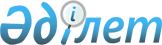 О внесении изменений в раздел 2.2 Единого перечня товаров, к которым применяются запреты или ограничения на ввоз или вывоз государствами-членами Таможенного союза в рамках ЕврАзЭС в торговле с третьими странами и Положение о порядке ввоза на таможенную территорию таможенного союза химических средств защиты растений
					
			Утративший силу
			
			
		
					Решение Комиссии таможенного союза от 7 апреля 2011 года № 609. Утратило силу решением Коллегии Евразийской экономической комиссии от 16 августа 2012 года № 134

      Сноска. Утратило силу решением Коллегии Евразийской экономической комиссии от 16.08.2012 № 134 (вступает в силу по истечении тридцати календарных дней с даты его официального опубликования).      Комиссия Таможенного союза решила:



      В наименовании и по тексту раздела 2.2 «Химические средства защиты растений, ограниченные к перемещению через таможенную границу таможенного союза при импорте (*)» Единого перечня товаров, к которым применяются запреты или ограничения на ввоз или вывоз государствами-членами Таможенного союза в рамках ЕврАзЭС в торговле с третьими странами и Положения о порядке ввоза на таможенную территорию Таможенного союза химических средств защиты растений слова «химические» и «химических» исключить.                Члены Комиссии таможенного союза:
					© 2012. РГП на ПХВ «Институт законодательства и правовой информации Республики Казахстан» Министерства юстиции Республики Казахстан
				От Республики

БеларусьОт Республики

КазахстанОт Российской

ФедерацииС. РумасУ. ШукеевИ. Шувалов